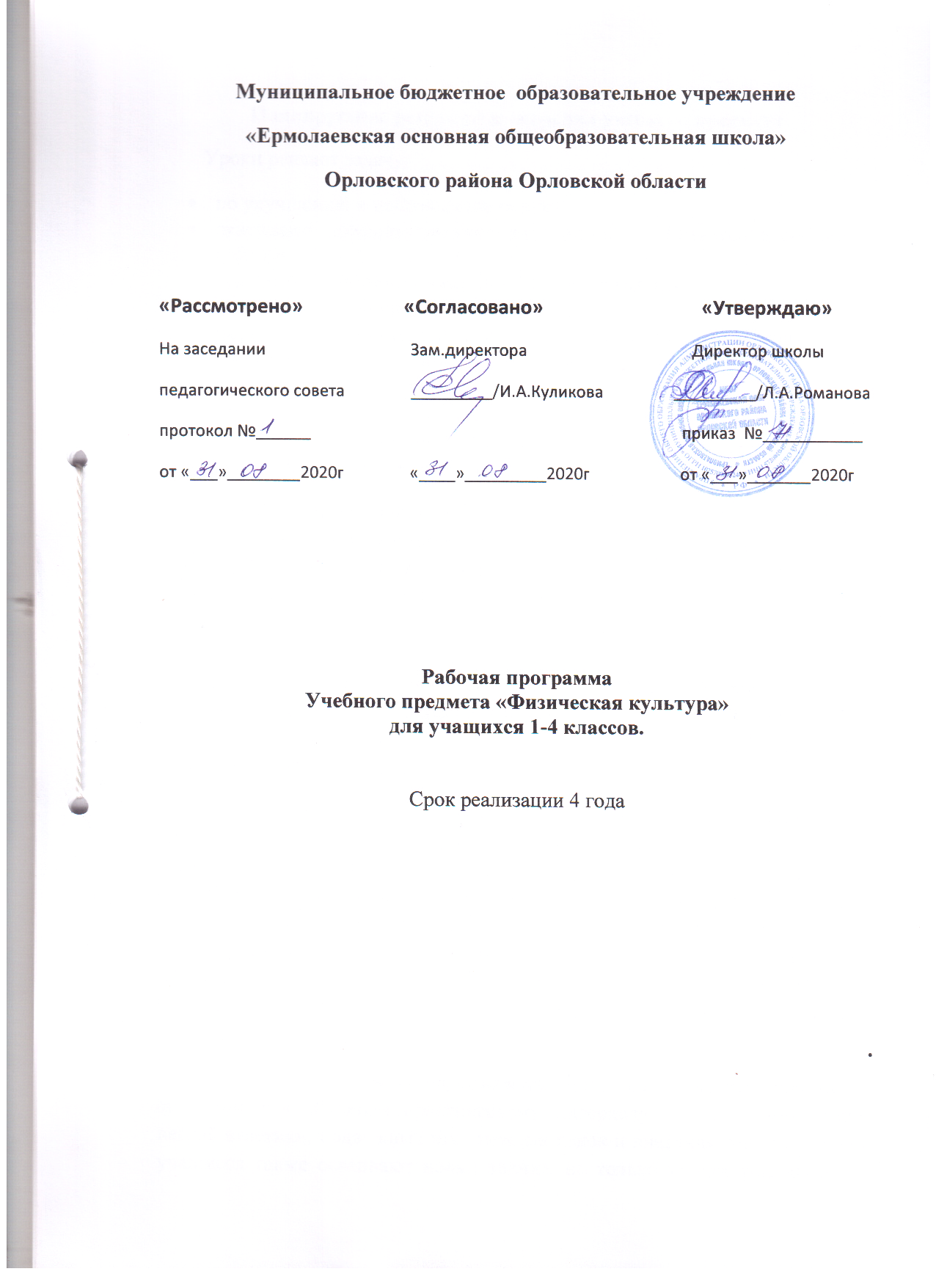 Планируемые результаты освоения учебного предметаУроки решают задачу:по улучшению и исправлению осанки; оказывают профилактическое воздействие на физическое состояние ребенка; содействуют гармоничному физическому развитию; воспитывают координацию движений; формируют элементарные знания о личной гигиене, режиме дня; способствуют укреплению бодрости духа; воспитывают дисциплинированность.Уроки физической культуры должны строиться на принципах демократизации, гуманизации, педагогике сотрудничества, личностного и деятельностного подходов, оптимизации учебно-воспитательного процесса.К формам организации занятий по физической культуре в начальной школе относятся разнообразные уроки физической культуры, физкультурно-оздоровительные мероприятия в режиме учебного дня и самостоятельные занятия физическими упражнениями.Формы организацииДля более качественного освоения предметного содержания уроки физической культуры подразделять на три типа: с образовательно-познавательной, образовательно-предметной и образовательно-тренировочной направленностью.На уроках с образовательно-познавательной направленностью учащихся знакомят со способами и правилами организации самостоятельных занятий, обучают навыкам и умениям по организации и проведению самостоятельных занятий с использованием ранее изученного материала. При освоении знаний и способов деятельности целесообразно использовать учебники по физической культуре, особенно те их разделы, которые касаются особенностей выполнения самостоятельных заданий или самостоятельного закрепления разучиваемых физических упражнений.Уроки с образовательно-предметной направленностью используются в основном для обучения практическому материалу разделов гимнастики, легкой атлетики, подвижных игр, лыжных гонок и плавания. На этих уроках учащиеся также осваивают новые знания, но только те, которые касаются предмета обучения (например, название упражнений или описание техники их выполнения и т. п.).Уроки с образовательно-тренировочной направленностью преимущественно используются для развития физических качеств и решения соответствующих задач в рамках относительно жесткой регламентации динамики физической нагрузки от начала урока до окончания его основной части. Помимо целенаправленного развития физических качеств, на уроках с образовательно-тренировочной направленностью необходимо формировать у школьников представления о физической подготовке и физических качествах, физической нагрузке и ее влиянии на развитие систем организма. Также на этих уроках обучают способам регулирования физической нагрузки и способам контроля над ее величиной (в начальной школе по показателям частоты сердечных сокращений).В целом каждый из этих типов уроков физической культуры носит образовательную направленность и по возможности включает школьников в выполнение самостоятельных заданий.Приобретаемые знания, умения и навыки в последующем закрепляются в системе самостоятельных занятий физическими упражнениями: утренней зарядке и гигиенической гимнастике до уроков, физкультминутках и подвижных играх на переменах и во время прогулок, дополнительных занятиях. При этом, развивая самостоятельность, необходимо ориентировать учащихся на использование учебного материала, не только освоенного ими на уроках физической культуры или на уроках по другим учебным предметам, но и изложенного в учебниках по физической культуре. Путем повышения самостоятельности и познавательной активности учащихся достигается усиление направленности педагогического процесса на формирование интереса к регулярным занятиям физическими упражнениями, приучение к систематической заботе о своем теле и здоровье.Развитию самостоятельности в младшем школьном возрасте хорошо содействует организация спортивных соревнований и спортивных праздников. Они особенно эффективны, если в основе их содержания используются упражнения, подвижные игры, способы деятельности и знания, освоенные школьниками на уроках физической культуры.Для полной реализации программы необходимо постоянно укреплять материально-техническую и учебно-спортивную базу, регулярно проводить спортивные соревнования и показательные выступления для каждой возрастной группы учащихся.СОДЕРЖАНИЕ УЧЕБНОГО ПРЕДМЕТАСодержание курсаЗнания о физической культуреФизическая культура. Физическая культура как система разнообразных форм занятий физическими упражнениями по укреплению здоровья человека. Ходьба, бег, прыжки, лазанье, ползание, ходьба на лыжах, плавание как жизненно важные способы передвижения человека.Правила предупреждения травматизма во время занятий физическими упражнениями: организация мест занятий, подбор одежды, обуви и инвентаря.Из истории физической культуры. История развития физической культуры и первых соревнований. Связь физической культуры с трудовой и военной деятельностью.Физические упражнения. Физические упражнения, их влияние на физическое развитие и развитие физических качеств. Физическая подготовка и ее связь с развитием основных физических качеств. Характеристика основных физических качеств: силы, быстроты, выносливости, гибкости и равновесия.Физическая нагрузка и ее влияние на повышение частоты сердечных сокращений.Способы физкультурной деятельностиСамостоятельные занятия. Составление режима дня. Выполнение простейших закаливающих процедур, комплексов упражнений для формирования правильной осанки и развития мышц туловища, развития основных физических качеств; проведение оздоровительных занятий в режиме дня (утренняя зарядка, физкультминутки).Самостоятельные наблюдения за физическим развитием и физической подготовленностью. Измерение длины и массы тела, показателей осанки и физических качеств. Измерение частоты сердечных сокращений во время выполнения физических упражнений.Самостоятельные игры и развлечения. Организация и проведение подвижных игр (на спортивных площадках и спортивных залах).Физическое совершенствованиеФизкультурно-оздоровительная деятельность. Комплексы физических упражнений для утренней зарядки, физкультминуток, занятий по профилактике и коррекции нарушений осанки.Комплексы упражнений на развитие физических качеств.Комплексы дыхательных упражнений. Гимнастика для глаз.Спортивно-оздоровительная деятельность.Гимнастика с основами акробатики. Организующие команды и приемы. Строевые действия в шеренге и колонне; выполнение строевых команд.Акробатические упражнения. Упоры; седы; упражнения в группировке; перекаты; стойка на лопатках; кувырки вперед и назад; гимнастический мост.Акробатические комбинации. Например: 1) мост из положения лежа на спине, опуститься в исходное положение, переворот в положение лежа на животе, прыжок с опорой на руки в упор присев; 2) кувырок вперед в упор присев, кувырок назад в упор присев, из упора присев кувырок назад до упора на коленях с опорой на руки, прыжком переход в упор присев, кувырок вперед.Упражнения на низкой гимнастической перекладине: висы, перемахи.Гимнастическая комбинация. Например, из виса стоя присев толчком двумя ногами перемах, согнув ноги, в вис сзади согнувшись, опускание назад в вис стоя и обратное движение, через вис сзади согнувшись со сходом вперед ноги.Опорный прыжок: с разбега через гимнастического козла.Гимнастические упражнения прикладного характера. Прыжки со скакалкой. Передвижение по гимнастической стенке. Преодоление полосы препятствий с элементами лазанья и перелезания, переползания, передвижение по наклонной гимнастической скамейке.Легкая атлетика.Беговые упражнения: с высоким подниманием бедра, прыжками и с ускорением, с изменяющимся направлением движения, из разных исходных положений; челночный бег; высокий старт с последующим ускорением.Прыжковые упражнения: на одной ноге и двух ногах на месте и с продвижением; в длину и высоту; спрыгивание и запрыгивание;Броски: большого мяча (1 кг) на дальность разными способами.Метание: малого мяча в вертикальную цель и на дальность.Лыжные гонки. Передвижение на лыжах; повороты; спуски; подъемы; торможение.Подвижные и спортивные игры. На материале гимнастики с основами акробатики: игровые задания с использованием строевых упражнений, упражнений на внимание, силу, ловкость и координацию.На материале легкой атлетики: прыжки, бег, метания и броски; упражнения на координацию, выносливость и быстроту.На материале лыжной подготовки: эстафеты в передвижении на лыжах, упражнения на выносливость и координацию.На материале спортивных игр:Бадментон: прием и подача волана; перемещение по площадке подвижные игры на материале бадментон.Баскетбол: специальные передвижения без мяча; ведение мяча; броски мяча в корзину; подвижные игры на материале баскетбола.Волейбол: подбрасывание мяча; подача мяча; прием и передача мяча; подвижные игры на материале волейбола.Игры и эстафеты: «Переплава», «Торпеды», «Попади торпедой в цель», «Буксир», «Винт», «Пузырь», «Насос», «Собиратели жемчуга», «Караси и щука», «Салки с мячом», «Водолазы», «Невод», Рыбки и рыболов», «Охотники и утки».Общеразвивающие упражнения* Данный материал используется для развития основных физических качеств и планируется учителем в зависимости от задач урока и логики прохождения материала.На материале гимнастики с основами акробатикиРазвитие гибкости: широкие стойки на ногах; ходьба с включением широкого шага, глубоких выпадов, в приседе, со взмахом ногами; наклоны вперед, назад, в сторону в стойках на ногах, в седах; выпады и полушпагаты на месте; «выкруты» с гимнастической палкой, скакалкой; высокие взмахи поочередно и попеременно правой и левой ногой, стоя у гимнастической стенки и при передвижениях; комплексы упражнений, включающие в себя максимальное сгибание и прогибание туловища (в стойках и седах); индивидуальные комплексы по развитию гибкости.Развитие координации: произвольное преодоление простых препятствий; передвижение с резко изменяющимся направлением и остановками в заданной позе; ходьба по гимнастической скамейке, низкому гимнастическому бревну с меняющимся темпом и длиной шага, поворотами и приседаниями; воспроизведение заданной игровой позы; игры на переключение внимания, на расслабление мышц рук, ног, туловища (в положениях стоя и лежа, сидя); жонглирование малыми предметами; преодоление полос препятствий, включающих в себя висы, упоры, простые прыжки, перелезание через горку матов; комплексы упражнений на координацию с асимметрическими и последовательными движениями руками и ногами; равновесие типа «ласточка» на широкой опоре с фиксацией равновесия; упражнения на переключение внимания и контроля с одних звеньев тела на другие; упражнения на расслабление отдельных мышечных групп; передвижение шагом, бегом, прыжками в разных направлениях по намеченным ориентирам и по сигналу.Формирование осанки: ходьба на носках, с предметами на голове, с заданной осанкой; виды стилизованной ходьбы под музыку; комплексы корригирующих упражнений на контроль ощущений (в постановке головы, плеч, позвоночного столба), на контроль осанки в движении, положений тела и его звеньев стоя, сидя, лежа; комплексы упражнений для укрепления мышечного корсета.Развитие силовых способностей: динамические упражнения с переменой опоры на руки и ноги, на локальное развитие мышц туловища с использованием веса тела и дополнительных отягощений (набивные мячи до 1 кг, гантели до 100 г, гимнастические палки и булавы), комплексы упражнений с постепенным включением в работу основных мышечных групп и увеличивающимся отягощением; лазанье с дополнительным отягощением на поясе (по гимнастической стенке и наклонной гимнастической скамейке в упоре на коленях и в упоре присев); перелезание и перепрыгивание через препятствия с опорой на руки; подтягивание в висе стоя и лежа; отжимание лежа с опорой на гимнастическую скамейку; прыжковые упражнения с предметом в руках (с продвижением вперед поочередно на правой и левой ноге, на месте вверх и вверх с поворотами вправо и влево), прыжки вверх-вперед толчком одной ногой и двумя ногами о гимнастический мостик; переноска партнера в парах.На материале легкой атлетикиРазвитие координации: бег с изменяющимся направлением по ограниченной опоре; пробегание коротких отрезков из разных исходных положений; прыжки через скакалку на месте на одной ноге и двух ногах поочередно.Развитие быстроты: повторное выполнение беговых упражнений с максимальной скоростью с высокого старта, из разных исходных положений; челночный бег; бег с горки в максимальном темпе; ускорение из разных исходных положений; броски в стенку и ловля теннисного мяча в максимальном темпе, из разных исходных положений, с поворотами.Развитие выносливости: равномерный бег в режиме умеренной интенсивности, чередующийся с ходьбой, с бегом в режиме большой интенсивности, с ускорениями; повторный бег с максимальной скоростью на дистанцию 30 м (с сохраняющимся или изменяющимся интервалом отдыха); бег на дистанцию до 400 м; равномерный 6_минутный бег.Развитие силовых способностей: повторное выполнение многоскоков; повторное преодоление препятствий (15–20 см); передача набивного мяча (1 кг) в максимальном темпе, по кругу, из разных исходных положений; метание набивных мячей (1—2 кг) одной рукой и двумя руками из разных исходных положений и различными способами (сверху, сбоку, снизу, от груди); повторное выполнение беговых нагрузок в горку; прыжки в высоту на месте с касанием рукой подвешенных ориентиров; прыжки с продвижением вперед (правым и левым боком), с доставанием ориентиров, расположенных на разной высоте; прыжки по разметкам в полуприседе и приседе; запрыгивание с последующим спрыгиванием.На материале лыжных гонокРазвитие координации: перенос тяжести тела с лыжи на лыжу (на месте, в движении, прыжком с опорой на палки); комплексы общеразвивающих упражнений с изменением поз тела, стоя на лыжах; скольжение на правой (левой) ноге после двух-трех шагов; спуск с горы с изменяющимися стойками на лыжах; подбирание предметов во время спуска в низкой стойке.Развитие выносливости: передвижение на лыжах в режиме умеренной интенсивности, в чередовании с прохождением отрезков в режиме большой интенсивности, с ускорениями; прохождение тренировочных дистанций.Основы знаний о физической культуре, умения и навыки, приемы закаливания, способы саморегуляции и самоконтроляЕстественные основы1–2 классы. Здоровье и развитие человека. Строение тела человека и его положение в пространстве. Работа органов дыхания и сердечно-сосудистой системы. Роль слуха и зрения при движениях и передвижениях человека.1–4 классы. Основные формы движения, напряжение и расслабление мышц при выполнении упражнений. Выполнение основных движений с различной скоростью. Выявление работающих групп мышц. Изменение роста, веса и силы мышц.Социально-психологические основы1–2 классы. Влияние физических упражнений, закаливающих процедур, личной гигиены и режима дня для укрепления здоровья. Физические качества и их связь с физическим развитием. Комплексы упражнений на коррекцию осанки и развитие мышц.3–4 классы. Комплексы упражнений на развитие физических качеств и правила их выполнения. Обучение движениям. Эмоции и их регулирование в процессе занятий физическими упражнениями. Выполнение жизненно важных навыков различными способами и с изменением амплитуды. Контроль за правильностью выполнения физических упражнений и тестирования физических качеств.Приемы закаливания. Способы саморегуляции и самоконтроля1–2 классы. Воздушные ванны. Солнечные ванны. Измерение массы тела. Приемы измерения пульса. Специальные дыхательные упражнения.Водные процедуры. Овладение приемами саморегуляции, связанные с умением расслаблять и напрягать мышцы. Контроль и регуляция движений. Тестирование физических способностей.Подвижные игры1–4 классы. Названия и правила игр, инвентарь, оборудование, организация, правила проведения и безопасность.Гимнастика с элементами акробатики1–4 классы. Названия снарядов и гимнастических элементов, правила безопасности во время занятий, признаки правильной ходьбы, бега, прыжков, осанки, значение напряжения и расслабления мышц.Легкоатлетические упражнения1–2 классы. Понятия: короткая дистанция, бег на скорость, бег на выносливость. Названия метательных снарядов, прыжкового инвентаря, упражнений в прыжках в длину и высоту. Техника безопасности  на занятиях.3–4 классы. Понятия: эстафета, темп, длительность бега; команды «Старт», «Финиш». Влияние бега на здоровье человека, элементарные сведения о правилах соревнований в прыжках, беге и метаниях. Техника безопасности  на уроках.Плавание. 4 класс. Понятия: гребковые движения, скольжение, согласование движений. Влияние плавание на закаливание организма. Название стилей плавания: «кроль», вольный стиль, прикладное плавание. Названий  упражнений: «Поплавок», «Медуза», «Стрела», «Звезда».2 классЗнания о физической культуреВозникновение первых спортивных соревнований. Появление мяча, упражнений и игр с мячом. История зарождения древних Олимпийских игр. Физические упражнения, их отличие от естественных движений. Основные физические качества: сила, быстрота, выносливость, гибкость, равновесие. Закаливание организма (обтирание).Способы физкультурной деятельностиВыполнение утренней зарядки и гимнастики под музыку; проведение закаливающих процедур; выполнение упражнений, развивающих быстроту и равновесие, совершенствующих точность броска малого мяча. Подвижные игры и занятия физическими упражнениями во время прогулок. Измерение длины и массы тела.Физическое совершенствованиеГимнастика с основами акробатикиОрганизующие команды и приемы: повороты кругом с разделением по команде «Кругом! Раз-два»; перестроение по двое в шеренге и колонне; передвижение в колонне с разной дистанцией и темпом, по «диагонали» и «противоходом».Акробатические упражнения из положения лежа на спине, стойка на лопатках (согнув и выпрямив ноги); кувырок вперед в группировке; из стойки на лопатках полупереворот назад в стойку на коленях.Гимнастические упражнения прикладного характера: танцевальные упражнения, упражнения на низкой перекладине — вис на согнутых руках, вис стоя спереди, сзади, зависом одной, двумя ногами.Легкая атлетикаБег: равномерный бег с последующим ускорением, челночный бег 3 х 10 м, бег с изменением частоты шагов.Броски большого мяча снизу из положения стоя и сидя из-за головы.Метание малого мяча на дальность из-за головы.Прыжки: на месте и с поворотом на 90° и 100°, по разметкам, через препятствия; в высоту с прямого разбега; со скакалкой.На материале раздела «Гимнастика с основами акробатики»: «Волна», «Неудобный бросок», «Конники-спортсмены», «Отгадай, чей голос», «Что изменилось», «Посадка картофеля», «Прокати быстрее мяч», эстафеты типа: «Веревочка под ногами», «Эстафеты с обручами».На материале раздела «Легкая атлетика»: «Точно в мишень», «Вызов номеров», «Шишки – желуди – орехи», «Невод», «Заяц без дома», «Пустое место», «Мяч соседу», «Космонавты», «Мышеловка».На материале раздела «Лыжные гонки»: «Проехать через ворота», «Слалом на санках», «Спуск с поворотом», «Подними предмет» (на санках), «Кто быстрее взойдет на горку», «Кто дальше скатится с горки» (на лыжах).На материале раздела «Спортивные игры»:Футбол: остановка катящегося мяча; ведение мяча внутренней и внешней частью подъема по прямой, по дуге, с остановками по сигналу, между стойками, с обводкой стоек; остановка катящегося мяча внутренней частью стопы; подвижные игры: «Гонка мячей», «Метко в цель», «Слалом с мячом», «Футбольный бильярд», «Бросок ногой».Баскетбол: специальные передвижения без мяча в стойке баскетболиста, приставными шагами правым и левым боком; бег спиной вперед; остановка в шаге и прыжком; ведение мяча на месте, по прямой, по дуге, с остановками по сигналу; подвижные игры: «Мяч среднему», «Мяч соседу», «Бросок мяча в колонне».Волейбол: подводящие упражнения для обучения прямой нижней и боковой подаче; специальные движения — подбрасывание мяча на заданную высоту и расстояние от туловища; подвижные игры: «Волна», «Неудобный бросок».Общеразвивающие физические упражнения на развитие основных физических качеств.3 классЗнания о физической культуреФизическая культура у народов Древней Руси. Связь физических упражнений с трудовой деятельностью. Виды физических упражнений (подводящие, общеразвивающие, соревновательные). Спортивные игры: футбол, волейбол, баскетбол. Физическая нагрузка и ее влияние на частоту сердечных сокращений (ЧСС). Закаливание организма (обливание, душ).Способы физкультурной деятельностиОсвоение комплексов общеразвивающих физических упражнений для развития основных физических качеств. Освоение подводящих упражнений для закрепления и совершенствования двигательных действий игры в футбол, волейбол, баскетбол. Развитие выносливости во время лыжных прогулок. Измерение частоты сердечных сокращений во время и после выполнения физических упражнений. Проведение элементарных соревнований.Физическое совершенствованиеГимнастика с основами акробатикиАкробатические упражнения: кувырок назад до упора на коленях и до упора присев; мост из положения лежа на спине; прыжки со скакалкой с изменяющимся темпом ее вращения.Гимнастические упражнения прикладного характера: лазанье по канату (3 м) в два и три приема; передвижения и повороты на гимнастическом бревне.Передвижения на лыжах: одновременный двухшажный ход, чередование одновременного двухшажного с попеременным двухшажным.На материале раздела «Гимнастика с основами акробатики»: «Парашютисты», «Догонялки на марше», «Увертывайся от мяча».На материале раздела «Легкая атлетика»: «Защита укрепления», «Стрелки», «Кто дальше бросит», «Ловишка, поймай ленту», «Метатели».На материале раздела «Лыжная подготовка»: «Быстрый лыжник», «За мной».На материале спортивных игр:Футбол: удар ногой с разбега по неподвижному и катящемуся мячу в горизонтальную (полоса шириной 1,5 м, длиной до 7 – 8 м) и вертикальную (полоса шириной 2 м, длиной 7 – 8 м) мишень; ведение мяча между предметами и с обводкой предметов; подвижные игры: «Передал — садись», «Передай мяч головой».Баскетбол: специальные передвижения, остановка прыжком с двух шагов, ведение мяча в движении вокруг стоек («змейкой»), ловля и передача мяча двумя руками от груди; бросок мяча с места; подвижные игры: «Попади в кольцо», «Гонка баскетбольных мячей».Волейбол: прием мяча снизу двумя руками; передача мяча сверху двумя руками вперед-вверх; нижняя прямая подача; подвижные игры: «Не давай мяча водящему», «Круговая лапта».Общеразвивающие физические упражнения на развитие основных физических качеств.4 классЗнания о физической культуреИстория развития физической культуры в России в XVII – XIX вв., ее роль и значение для подготовки солдат русской армии. Физическая подготовка и ее связь с развитием систем дыхания и кровообращения. Характеристика основных способов регулирования физической нагрузки: по скорости и продолжительности выполнения упражнения, изменению величины отягощения. Правила предупреждения травматизма во время занятий физическими упражнениями. Закаливание организма (воздушные и солнечные ванны, купание в естественных водоемах).Способы физкультурной деятельностиПростейшие наблюдения за своим физическим развитием и физической подготовкой. Определение нагрузки во время выполнения утренней гимнастики по показателям частоты сердечных сокращений. Составление акробатических и гимнастических комбинаций из разученных упражнений. Проведение игр в футбол и баскетбол по упрощенным правилам. Оказание доврачебной помощи при легких ушибах, царапинах и ссадинах, потертостях.Физическое совершенствованиеГимнастика с основами акробатикиАкробатические упражнения: акробатические комбинации, например: мост из положения лежа на спине, опуститься в исходное положение, переворот в положение лежа на животе с опорой на руки, прыжком в упор присев; кувырок вперед в упор присев, кувырок назад в упор присев, из упора присев кувырок вперед до исходного положения, кувырок назад до упора на коленях с опорой на руки, прыжком переход в упор присев, кувырок вперед.Гимнастические упражнения прикладного характера: опорный прыжок через гимнастического козла — с небольшого разбега толчком о гимнастический мостик прыжок в упор стоя на коленях, переход в упор присев и соскок вперед; из виса стоя присев толчком двумя ногами перемах, согнув ноги в вис сзади согнувшись, опускание назад в вис стоя и обратное движение через вис сзади согнувшись со сходом «вперед ноги».Передвижения на лыжах: одновременный одношажный ход; чередование изученных ходов во время передвижения по дистанции.На материале раздела «Гимнастика с основами акробатики»: задания на координацию движений типа: «Веселые задачи», «Запрещенное движение» (с напряжением и расслаблением мышц звеньев тела).На материале раздела «Легкая атлетика»: «Подвижная цель».На материале раздела «Лыжные гонки»: «Куда укатишься за два шага».На материале спортивных игр:Бадментон: жонглирование валаном, игра в бадминтон по упрощенным правилам.Баскетбол: бросок мяча двумя руками от груди после ведения и остановки; прыжок с двух шагов; эстафеты с ведением мяча и бросками его в корзину, игра в баскетбол по упрощенным правилам («Мини-баскетбол»).Волейбол: передача мяча через сетку (передача двумя руками сверху, кулаком снизу); передача мяча с собственным подбрасыванием на месте после небольших перемещений вправо, вперед, в парах на месте и в движении правым (левым) боком, игра в «Пионербол».         Подвижные игры  «Переправа», «Караси и щука», «Собиратели жемчуга», «Рыбки и рыболов», «Охотники и утки».ТЕМАТИЧАСКОЕ  ПЛАНИРОВАНИЕ1 класс2 класс3 класс4 класс№ п/пТема раздела, урока/занятия№ п/пТема раздела, урока/занятия1Инструктаж по ТБ на уроках по легкой атлетике.2Бег с ускорением от стартовой линии.3Беговые упражнения. Режим дня. Бег 30 м – учет.4Техника челночного бега. Комплекс ОРУ.5Бег в равномерном темпе. Правильное дыхание.6Многоскоки. Олимпийское движение.7Челночный бег 3×10м – учет.8Бег 60 м – учет. Твой организм.9Техника эстафетного бега.10Техника метания мяча. Кроссовый бег до 500м.11Метание мяча в горизонтальную цель. Бег 1000м.12Метание мяча в вертикальную цель. Личная гигиена.13Метание мяча 150г на дальность – учет.14Техника прыжка в длину с места. Осанка.15Техника прыжка в высоту.16Прыжки в длину с места – учет.17Отжимание/подтягивание – учет.19Прыжки в высоту. Прыжковые упражнения.20Инструктаж по ТБ на уроках подвижным играм.21Передачи мяча в парах. Комплекс ОРУ с предметами.22Передачи мяча в парах. Комплекс ОРУ с предметами.23Игры с передачами мяча.24Игры с передачами мяча.25Игры на развитие ловкости.26Игры на меткость.27Игры на внимание. Эстафеты28Инструктаж по ТБ на уроках гимнастики. Упражнения для пресса.29Упражнения	для	гибкости.	Комплекс	ОРУ	из	исходного положения сидя.30Эстафеты. Поднимание туловища за 30 с – учет.31Простые и смешанные висы.32Группировки, перекаты в группировке.33Группировки, перекаты в группировке.34Перемещения по гимнастической скамейке.35Акробатика.36Акробатика.37Упражнения в подлезании и перелезании.38Подтягивание на канате сидя ноги врозь.39Упражнения в равновесии40Лазанье по канату произвольным способом.  Лазанье по канату произвольным способом.41Опорный прыжок на стопку матов.42Упражнения в равновесии – учет.43Круговая тренировка по разделу гимнастика.44Круговая тренировка по разделу гимнастика.45Игра «Мяч среднему». Правильное дыхание при ОРУ.46Эстафеты с предметами.47Игры на внимание. Упражнения для гибкости.48Инструктаж по ТБ на уроках по лыжной подготовке.49Метание мяча весом 1 кг. Личная гигиена.50Наклон, вперед сидя – учет. Эстафеты.51Техника ступающего шага (без палок).52Техника скользящего шага (без палок).53Передвижение скользящим шагом с палками.54Передвижение скользящим шагом с палками.55Подъем на склон  наискось ступающим шагом.56Прохождение отрезков 2×300 м.57Прохождение отрезков 2×300 м.58Ходьба в медленном темпе до 600 м.59Ходьба в медленном темпе до 600 м.60Спуск с уклона 15-20 о. Основные правила закаливания..61Спуск с уклона 15-20 о. Основные правила закаливания62Ходьба в медленном темпе до 1 км63Ходьба в медленном темпе до 1 км.64Передвижение изученными способами.65Игры на свежем воздухе.66Командные игры. Органы чувств.67Командные игры.68Игры и упражнения на развитие ловкости.69Игры и упражнения на развитие ловкости.70Игры с передачами мяча.71Игры с речитативом.72Игра «Перестрелка».73Игры на внимание.74Эстафеты. Современные олимпийские игры.75Эстафеты. Эстафеты.76Игры с прыжками.77Прыжковые упражнения. Игры с мячом.78Прыжковые упражнения. Игры с предметами.79Игры с предметами. Подтягивание/отжимание – учет.80Упражнения на метание. Игра «Перестрелка».81Упражнения для пресса. Прыжки в высоту – учет.82Бег на выносливость. Игры на меткость.83Метание мяча в вертикальную цель. Эстафеты.84Упражнения на гибкость. Командные игры.85Поднимание туловища за 30с – учет. Встречные эстафеты.86Прыжки в длину с места – учет. Бег с препятствиями.87Метание мяча 1 кг. Прыжки с высоты.88Шестиминутный бег на выносливость. Тест на гибкость.89Многоскоки. Бег змейкой.90Беговые упражнения. Твой организм.91Бег 30 м на время – учет.92Челночный бег 3×10 м – учет.93Бег 60 м на время – учет.94Упражнения на метание. Бег 1000м без учета времени95Упражнения на метание. Бег 1000м без учета времени.96Упражнения на метание. Бег 1000м без учета времени.97Метание мяча 150г на дальность – учет.98Эстафеты с предметами.99Эстафеты с предметами.1Инструктаж по охране труда и ТБ на уроках по легкой атлетике.2Беговые упражнения.3Бег на выносливость. Современные олимпийские игры.4Техника челночного бега 3×10м5Бег с ускорением от стартовой линии.6Техника метания. Бег 30 м на результат – учет.7Челночный бег 3×10м – учет.8Бег с ускорением на отрезке 20 – 30м9Бег 60 м на результат – учет.10Линейные эстафеты с этапом до 30 м.11Кросс 1000м. Прыжковые упражнения.12Упражнения на метание.13Бег 1000м. Основные части тела человека.14Метание мяча 150г на дальность – учет.15Техника прыжка в длину с места.16Прыжки в длину с места – учет.17Техника прыжка в высоту .18Прыжки в высоту – учет.19Инструктаж по охране труда и ТБ на уроках  по подвижным играм.20Игры с передачами мяча.21Игры с передачами мяча.22Передачи мяча через сетку в парах.23Передачи мяча через сетку в парах.24Командные игры. Основные внутренние органы.25Игры на развитие ловкости. Эстафеты26Игра «Перестрелка». Игры на внимание.27Игры: «Челнок», «Мяч капитану».28Инструктаж по охране труда и ТБ на уроках гимнастики. Упражнения для пресса.29Упражнения для гибкости. Эстафеты.30Поднимание туловища за 30 с – учет.31Смешанные висы.32Группировки, перекаты в группировке.33Лазанье по наклонной скамейке.34Подтягивание на канате сидя ноги врозь.35Акробатика. Сердце и кровеносные сосуды36Лазанье по канату произвольным способом.37Упражнения на брусьях.38Упражнения в равновесии.39Упражнения в подлезании, перелезании.40Опорный прыжок на стопку матов.41Упражнения в равновесии – учет.42Акробатика – учет. Личная гигиена43Упражнения на брусьях – учет.44Круговая тренировка по разделу гимнастика45Круговая тренировка по разделу гимнастика46Игра «Мяч среднему». Вода и питьевой режим.47Эстафеты с предметами.48Игры на внимание. Упражнения для гибкости.49Инструктаж по охране труда и ТБ на уроках по лыжной подготовке.50Метание мяча весом 1 кг. Отжимание/подтягивание - учет51Наклон, вперед сидя – учет. Эстафеты.52Техника скользящего шага (без палок).53Передвижение скользящим шагом с палками.54Подъем на склон  наискось ступающим шагом.55Спуск с уклона 15-20 о.56Спуск с уклона 15-20 о.57Эстафеты с этапом до 50м.58Спуск с уклона – учет. Закаливание.59Прохождение отрезков 2×500 м.60Прохождение отрезков 2×500 м.61Ходьба в медленном темпе до 800 м.62Ходьба в медленном темпе до 800 м.63Спуски и подъемы.64Спуски и подъемы.65Ходьба в медленном темпе до 1 км.66Ходьба в медленном темпе до 1 км.67Передвижение изученными способами.68Лыжные гонки на 1 км – учет.69Игры на лыжах и без них.70Игры с передачами мяча. Осанка.71Игры с передачами мяча.72Передачи мяча через сетку в парах.73Передачи мяча через сетку в парах.74Командные игры.75Командные игры.76Игры на развитие ловкости.77Игра «Перестрелка».78Игры на внимание.79Эстафеты. Первая помощь при травмах.80Эстафеты81Игры с речитативом.82Прыжковые упражнения. Игры83Игры: «Мяч среднему», «Мяч в кольцо». Подтягивание/отжимание.84Игры: «Мяч среднему», «Мяч в кольцо». Подтягивание/отжимание– учет.85Упражнения на метание. Игра «Перестрелка».86Прыжки в высоту – учет87Бег на выносливость. Баскетбольные эстафеты.88Поднимание туловища за 30 с – учет. Игра «Точно в цель».89Прыжки в длину с места – учет. Метание мяча 1 кг.90Эстафеты. Пища и питательные вещества.916-ти минутный бег – учет.92Беговые упражнения. Органы пищеварения.93Бег 30 м на время – учет.94Челночный бег 3×10 м – учет.95Бег 60 м на время – учет. Самоконтроль.96Упражнения на метание. Бег 1000м без учета времени.97Упражнения на метание. Бег 1000м без учета времени.98Упражнения на метание. Бег 1000м без учета времени.99Метание мяча 150г на дальность – учет.100Метание мяча в цель с 5 м.101Метание мяча в цель с 5 м.102Линейные эстафеты с этапом до 20 м.№п/пТема  урока№п/пТема  урока1Инструктаж по охране труда и ТБ на уроках по легкой атлетике.2Беговые упражнения. Правильное дыхание при беге.3Бег 30 м – учет. Комплекс ОРУ.4Бег на выносливость. Челночный бег 3×10м – учет.5Техника метания. Режим дня.6Техника передачи эстафетной палочки.7Бег с ускорением на отрезке 20 – 30 м.8Бег 60 м – учет. Личная гигиена.9Линейные эстафеты с этапом до 30 м.10Бег 1000м. Упражнения на метание.11Бег 1000м. Упражнения на метание.12Метание мяча 150г на дальность – учет.13Кросс 1000м. Прыжковые упражнения.14Прыжки в длину с места – учет.15Прыжки в высоту – учет.16Инструктаж по охране труда и ТБ на уроках по спортивным и по подвижным играм.17Передачи в/мяча двумя руками в парах18Передачи в/мяча двумя руками в парах19Передачи в/мяча через сетку в парах.20Передачи в/мяча через сетку в парах.21Упражнения с мячами. Три шага, передача.22Командные игры. Комплекс ОРУ с предметами.23Игра «Перестрелка».24Игры на внимание. Сердце и кровеносные сосуды.25Эстафеты.26Эстафеты.27Эстафеты28Игры: «Челнок», «Мяч капитану».29Инструктаж по охране труда и ТБ на уроках гимнастики. Упражнения для пресса.30Упражнения для гибкости. Эстафеты.31Поднимание туловища за 30 с – учет.32Смешанные висы и упоры. Скелет человека.33Группировки, перекаты в группировке.34Лазанье по наклонной скамейке.35Подтягивание на канате сидя ноги врозь.36Акробатика. Первая помощь при травмах.37Лазанье по канату. Олимпийская символика38Упражнения на брусьях.39Упражнения в равновесии.40Лазанье по канату – учет.41Опорный прыжок на стопку матов.42Упражнения в равновесии – учет.43Опорные прыжки. Акробатика – учет.44Упражнения на брусьях – учет. Осанка.45Круговая тренировка по разделу гимнастика.46Круговая тренировка по разделу гимнастика47Игра «Мяч в корзину». Пища и питательные вещества.48Эстафеты с предметами.49Игры на внимание. Упражнения для гибкости.50Инструктаж по охране труда и ТБ на уроках по лыжной подготовке.5152Наклон, вперед сидя – учет. Эстафеты.53Передвижение скользящим шагом с палками.54Подъем на склон лесенкой. Закаливание.55Спуск со склона в средней стойке.56Техника попеременного двухшажного хода.57Подъем на склон лесенкой – учет.58Эстафеты с этапом до 100м.59Попеременный двухшажный ход - учет.60Прохождение отрезков 2×500 м.61Торможение плугом.62Ходьба в медленном темпе до 1 км.63Ходьба в медленном темпе до 1 км.64Спуски и подъемы. Органы чувств.65Торможение плугом – учет.66Ходьба в медленном темпе до 1,5 км.67Ходьба в медленном темпе до 1,5 км.68Передвижение изученными способами.69Лыжные гонки на 1 км – учет.70Игры на лыжах и без них.71Основы правил игры в баскетбол.72Передачи мяча в парах.73Ведение, передачи. Игра «Борьба за мяч».74Ведение, передачи. Игра «Борьба за мяч».75Бросок в кольцо с ближнего расстояния.76Игра с заданиями. Олимпийское движение.77Игры на развитие ловкости.78Игры с мячом на развитие точности.79Командные игры.80Баскетбольные эстафеты.81Баскетбольные эстафеты.82Игра «Перестрелка».83Прыжковые упражнения. Игры84Игры: «Мяч среднему», «Мяч в кольцо». Подтягивание/отжимание.85Упражнения на метание. Игра «Перестрелка».86Прыжки в высоту – учет. Упражнения с гантелями.87Бег на выносливость. Баскетбольные эстафеты.88Поднимание туловища за 30 с – учет. Игра «Точно в цель».89Прыжки в длину с места – учет. Метание мяча 1 кг.90Метание мяча в цель с 5 м. Эстафеты.916-ти минутный бег – учет.92Беговые упражнения.93Бег 30 м – учет. Режим дня.94Челночный бег 3×10 м – учет.95Бег 60 м – учет. Твой организм.96Упражнения на метание. Бег 1000м без учета времени.97Упражнения на метание. Бег 1000м без учета времени.98Упражнения на метание. Бег 1000м без учета времени.99Метание мяча 150г на дальность – учет.100Бег 1000м – учет. Органы пищеварения.101Прыжки в длину с разбега – учет.102Кросс 1,5 км.№п/ пТема раздела, урока/раздела№п/ пТема раздела, урока/раздела1Инструктаж по ТБ на уроках по легкой атлетике.	2Беговые упражнения. Правильное дыхание при беге.3Бег 30 м – учет. Комплекс ОРУ.4Бег на выносливость. Челночный бег 3×10м – учет.5Техника метания. Режим дня.6Техника передачи эстафетной палочки.7Бег с ускорением на отрезке 20 – 30 м.8Бег 60 м – учет. Личная гигиена.9Линейные эстафеты с этапом до 30 м.10Бег 1000м. Упражнения на метание.11Бег 1000м. Упражнения на метание.12Метание мяча 150г на дальность – учет.13Кросс 1000м. Прыжковые упражнения.14Прыжки в длину с места – учет.15Прыжки в высоту – учет.16Инструктаж по ТБ на уроках по спортивным и подвижным играм.17Передачи в/мяча двумя руками в парах18Передачи в/мяча двумя руками в парах19Передачи в/мяча через сетку в парах.20Передачи в/мяча через сетку в парах.21Упражнения с мячами. Три шага, передача.22Командные игры. Комплекс ОРУ с предметами.23Игра «Перестрелка».24Игры на внимание. Сердце и кровеносные сосуды.25Эстафеты.26Эстафеты.27Игры: «Челнок», «Мяч капитану».28Инструктаж по ТБ на уроках гимнастики. Упражнения для пресса.29Упражнения для гибкости. Эстафеты.30Поднимание туловища за 30 с – учет.31Смешанные висы и упоры. Скелет человека.32Группировки, перекаты в группировке.33Лазанье по наклонной скамейке.34Подтягивание на канате сидя ноги врозь.35Акробатика. Первая помощь при травмах.36Лазанье по канату. Олимпийская символика37Упражнения на брусьях.38Упражнения в равновесии.39Лазанье по канату – учет.40Опорный прыжок на стопку матов.41Упражнения в равновесии – учет.42Опорные прыжки. Акробатика – учет.43Упражнения на брусьях – учет. Осанка.44Круговая тренировка по разделу гимнастика.45Круговая тренировка по разделу гимнастика46Игра «Мяч в корзину». Пища и питательные вещества.47Эстафеты с предметами.48Игры на внимание. Упражнения для гибкости.49Инструктаж по ТБ на уроках по лыжной подготовке.50Метание мяча весом 1 кг. Отжимание/подтягивание - учет51Наклон, вперед сидя – учет. Эстафеты.52Передвижение скользящим шагом с палками.53Подъем на склон лесенкой. Закаливание.54Спуск со склона в средней стойке.55Техника попеременного двухшажного хода.56Подъем на склон лесенкой – учет.57Эстафеты с этапом до 100м.58Попеременный двухшажный ход - учет.59Прохождение отрезков 2×500 м.60Торможение плугом.61Ходьба в медленном темпе до 1 км.62Ходьба в медленном темпе до 1 км.63Спуски и подъемы. Органы чувств.64Торможение плугом – учет.65Ходьба в медленном темпе до 1,5 км.66Ходьба в медленном темпе до 1,5 км.67Передвижение изученными способами.68Лыжные гонки на 1 км – учет.69Игры на лыжах и без них.70Основы правил игры в баскетбол.71Передачи мяча в парах.72Ведение, передачи. Игра «Борьба за мяч».73Ведение, передачи. Игра «Борьба за мяч».74Бросок в кольцо с ближнего расстояния.75Игра с заданиями. Олимпийское движение.76Игры на развитие ловкости.77Игры с мячом на развитие точности.78Командные игры.79Баскетбольные эстафеты.80Баскетбольные эстафеты.81Игра «Перестрелка».82Прыжковые упражнения. Игры83Игры: «Мяч среднему», «Мяч в кольцо». Подтягивание/отжимание.84Игры: «Мяч среднему», «Мяч в кольцо». Подтягивание/отжимание– учет.85Упражнения на метание. Игра «Перестрелка».86Прыжки в высоту – учет. Упражнения с гантелями.87Бег на выносливость. Баскетбольные эстафеты.88Поднимание туловища за 30 с – учет. Игра «Точно в цель».89Прыжки в длину с места – учет. Метание мяча 1 кг.90Метание мяча в цель с 5 м. Эстафеты.916-ти минутный бег – учет.92Беговые упражнения.93Бег 30 м – учет. Режим дня.94Челночный бег 3×10 м – учет.95Бег 60 м – учет. Твой организм.96Упражнения на метание. Бег 1000м без учета времени.97Упражнения на метание. Бег 1000м без учета времени.98Упражнения на метание. Бег 1000м без учета времени.99Метание мяча 150г на дальность – учет.100Бег 1000м – учет. Органы пищеварения.101Прыжки в длину с разбега – учет.102Кросс 1,5 км.